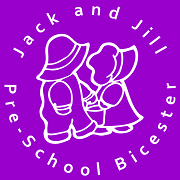 waiting list & application form for entry into JACK AND JILL pre-schoolplease email to office@jackandjillpreschool.org  Please delete where appropriate:If spaces allow, would you like your child to start JACK AND JILL Pre-School the term after he / she is 2 years?        YES / NOOr would you like to wait until the term after your child is 3 before attending the Pre-School?            YES / NOPlease state your preferred sessions for your child, subject to availability:Mon          am / Pm / aLl dayTues          am / Pm / aLl dayWed          am / Pm / aLl dayThurs      am / Pm / aLl dayFri             am / Pm / aLl dayWill you be eligible to receive the 30 hours funding when your child turns 3? Yes / noIf so, how many of the 30 free hours do you intend to use?No space is guaranteed, all sessions are subject to availability at all times.Please return this form ASAP to be placed on our waiting list. Thank you.Signed: ______________________ Parent/Carer DATE: __________________________Admissions Policy:JACK AND JILL Pre-School is registered to receive Early Education Funding for 3 & 4 year olds (and some 2 year olds). This means that any child attending pre-school from the term after their 3rd birthday (or their 2nd birthday if they are entitled to the funding) will be eligible for 15 HOURS government funding, until they commence full-time primary education.Additionally, JACK AND JILL Pre-School tries to offer non-funded spaces to children from when they turn 2 on a fee-paying basis (unless you are eligible for 2yo funding.) This depends on how many sessions are available after firstly admitting our funded children. PLEASE NOTE MINIMUM NUMBER OF SESSIONS IS 2 (6hrs) and maximum is 10 (30hrs), each session is 3hrs.Eligibility for 3 & 4 year old funding: The dates determining eligibility of a child for free sessions are set down by the Government. They are:A child born on or between                       Will become eligible for a free place from1st April and 31st August                            1st Sept following their 3rd birthday1st September and 31st December            1st Jan following their 3rd birthday1st January and 31st March                       1st April following their 3rd birthdayTO CHECK ELIGIBILITY FOR 2 year funding please contact the local authority (OXFORDSHIRE COUNTY COUNCIL) and for 30hrs please apply via www.childcarechoices.gov.uk. No child may claim more than 30 hours in any week, (even if they are attending at more than one setting.) This also applies if the other setting is in another Authority. Please let us know if your child attends any other form of day care, you will need to fill out forms for all settings.surname of child:first name of child:D.O.B:male/female:name of parents/carersname of parents/carersaddressaddresstelephone (home):	mobile:Telephone (Work):telephone (home):	mobile:Telephone (Work):EMAIL:EMAIL:FUNDING information:HAS YOUR CHILD BEEN AWARDED 2 year or 30 hour funding:  Y / N               Funding codE_____________________Parents date of birth_____/______/________National insurance number_____________________FUNDING information:HAS YOUR CHILD BEEN AWARDED 2 year or 30 hour funding:  Y / N               Funding codE_____________________Parents date of birth_____/______/________National insurance number_____________________has your child anY additional needs such as english as an additional language or special educatIonal needs:IF Yes PLEASE GIVE DETAILS…….IS YOUR CHILD UNDER THE CARE OF ANY OTHER HEALTH PROFESSIONAL? FOR EXAMPLE PAEDIATRICIAN, SPEECH AND LANGUAGE THERAPIST ETC..IF YES GIVE DETAILS…………Normal applications are processed on a basis of 4 children to 1 adult for 2 year olds and 8 children to 1 adult for 3 year olds. It is VERY important that we are aware of any additional needs that your child may have prior to making an offer of a place at the pre-school. Please indicate below if your child requires 1 to 1 support due to their needs to ensure they are added to the correct waiting list.has your child anY additional needs such as english as an additional language or special educatIonal needs:IF Yes PLEASE GIVE DETAILS…….IS YOUR CHILD UNDER THE CARE OF ANY OTHER HEALTH PROFESSIONAL? FOR EXAMPLE PAEDIATRICIAN, SPEECH AND LANGUAGE THERAPIST ETC..IF YES GIVE DETAILS…………Normal applications are processed on a basis of 4 children to 1 adult for 2 year olds and 8 children to 1 adult for 3 year olds. It is VERY important that we are aware of any additional needs that your child may have prior to making an offer of a place at the pre-school. Please indicate below if your child requires 1 to 1 support due to their needs to ensure they are added to the correct waiting list.date you would like your child to start (DEPENDENT on places available): Sep / Jan / April  20_____Number of hours per week                                      Preferred sessions/daysMinimum 6hrs / MAXIMUM 30hrsdate you would like your child to start (DEPENDENT on places available): Sep / Jan / April  20_____Number of hours per week                                      Preferred sessions/daysMinimum 6hrs / MAXIMUM 30hrshave you had a child previously at jack and jill:name of child:                                                   year:have you had a child previously at jack and jill:name of child:                                                   year:how did you hear of JACK AND JILL pre-school:how did you hear of JACK AND JILL pre-school:if you find you no longer require a place, i/we will inform the pre-school as soon as possible.signature/s of parents:_________________________________              Date_______/________/_______if you find you no longer require a place, i/we will inform the pre-school as soon as possible.signature/s of parents:_________________________________              Date_______/________/_______